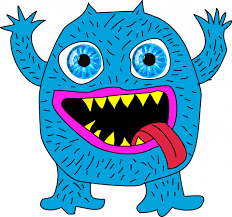 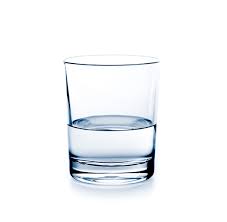 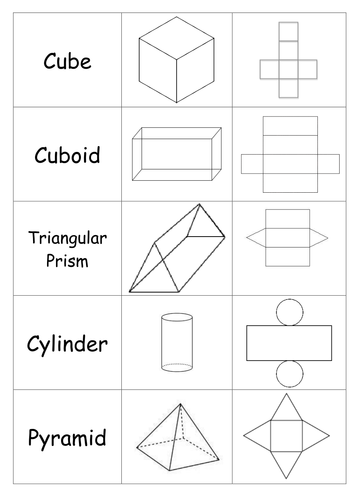 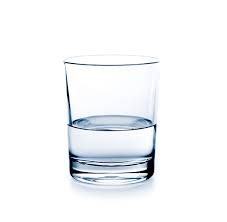 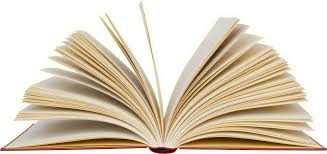                                                 Mackenzie Thorpe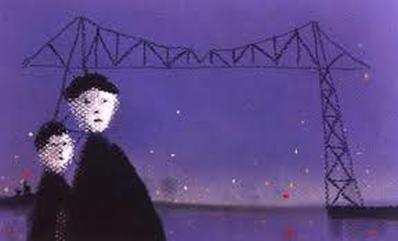 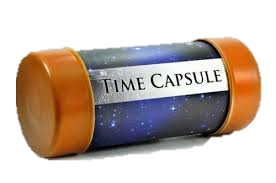 